Рух тіла під дією сили тяжінняТраєкторія руху м’яча, кинутого вертикально вниз або вгору, – пряма.З певної висоти тіло можуть кидати і в горизонтальному напрямку –  траєкторією руху снаряду буде вітка параболи. Струмінь води, випущений під кутом до горизонту, теж опише частину параболи. 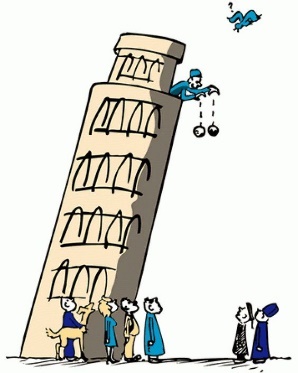 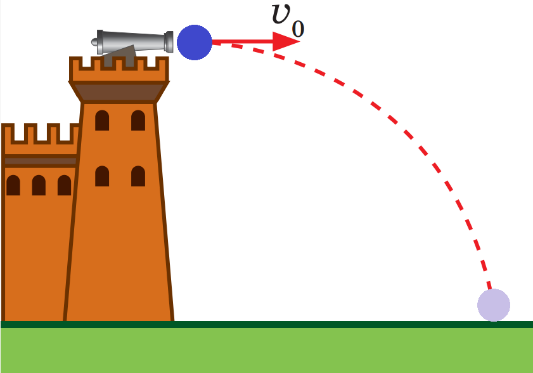 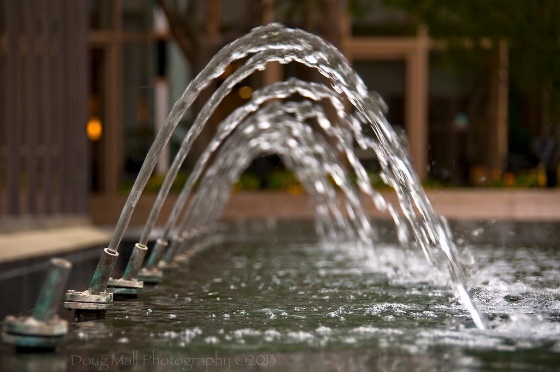 Під дією якої сили відбуваються рухи всіх цих тіл? (Рухи всіх цих тіл відбуваються тільки під дією сили тяжіння, тобто маємо справу з вільним падінням)Чому ж ці рухи так відрізняються? (Причина – в різних початкових умовах)Як дані рухи охарактеризувати?1. Рух тіла, кинутого вертикально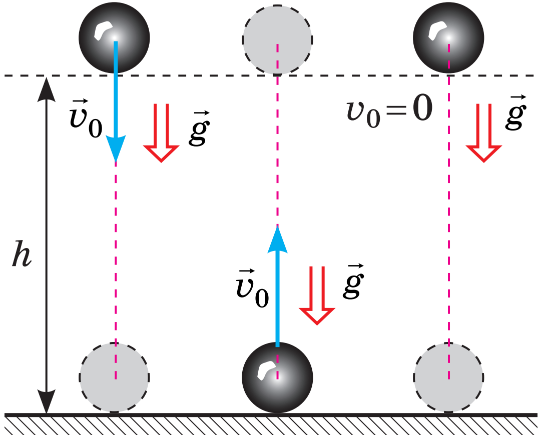 Рух тіла, кинутого вертикально вгору або вниз, – це рівноприскорений прямолінійний рух із прискоренням, що дорівнює прискоренню вільного падіння: Щоб математично описати рух тіла, кинутого вертикально вгору або вниз (вільне падіння тіла), скористаємося формулами залежності швидкості, переміщення та координати від часу для рівноприскореного прямолінійного руху.Підійдемо до запису формул, які описують вільне падіння, «технічно».2. Рух тіла, кинутого горизонтально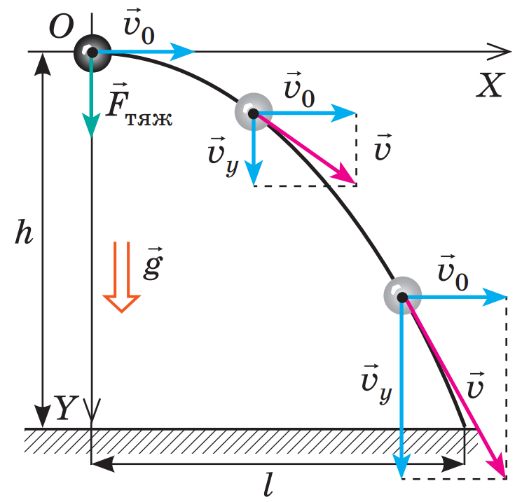 Рух тіла, кинутого горизонтально, складається з двох рухів: 1) рівномірного – уздовж осі OX зі швидкістю  2) рівноприскореного – уздовж осі OY без початкової швидкості та з прискоренням Уздовж осі OX тіло рухається рівномірно, тому швидкість vx руху тіла є незмінною і дорівнює початковій швидкості v0, а дальність l польоту тіла за час t дорівнює добутку початкової швидкості v0 і часу t руху тіла:Уздовж осі OY тіло вільно падає, тому швидкість його руху та висоту падіння визначимо за формулами:Модуль швидкості руху тіла в довільній точці траєкторії обчислимо, скориставшись теоремою Піфагора: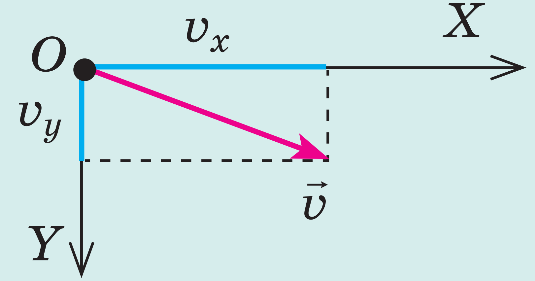 Розвязування задач1. Снаряд зенітної гармати, випущений вертикально вгору із швидкістю 800 м/с, досяг цілі через 6 с. На якій висоті перебував літак противника і яка швидкість снаряда в момент досягання цілі?2. Куля впала на землю з висоти 100 м. Знайдіть час падіння та швидкість кулі в момент удару.3. Струмінь води з брандспойта, спрямовано  вертикально вгору, досягнув висоти 16,2 м. З якою швидкістю вилітає вода з брандспойта?4. Камінь вільно падає з висоти 320 м. Який шлях він подолає за останні 2 с падіння?Дати відповіді на питання:1. Запишіть рівняння руху тіла під дією сили тяжіння в загальному вигляді.2. Якою є траєкторія руху тіла, кинутого вертикально? горизонтально?3. Як для тіла, кинутого горизонтально, визначити дальність польоту? висоту падіння? модуль швидкості руху тіла в будь-якій точці траєкторії? Домашнє завданняОпрацювати § 34, Вправа № 34 (1, 3)Назва формулиРівноприскорений рух уздовж осі OXВільне падіння уздовж осі OYРівняння залежності проекції швидкості від часуРівняння залежності проекції переміщення від часуФормула, яка виражає геометричний зміст переміщенняФормула для розрахунку проекції переміщення, якщо невідомий час руху тілаРівняння координатиДано:Розв’язання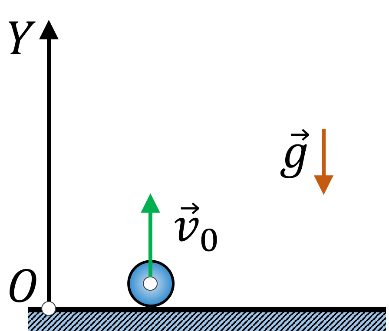 Відповідь: Розв’язанняВідповідь: Дано:Розв’язання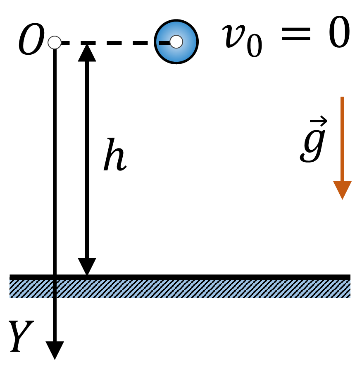 Відповідь: Розв’язанняВідповідь: Дано:Розв’язання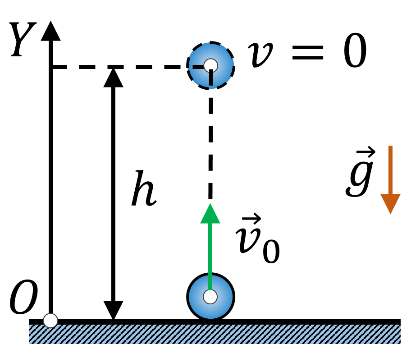 Відповідь: Розв’язанняВідповідь: Дано:Розв’язанняВідповідь: Розв’язанняВідповідь: 